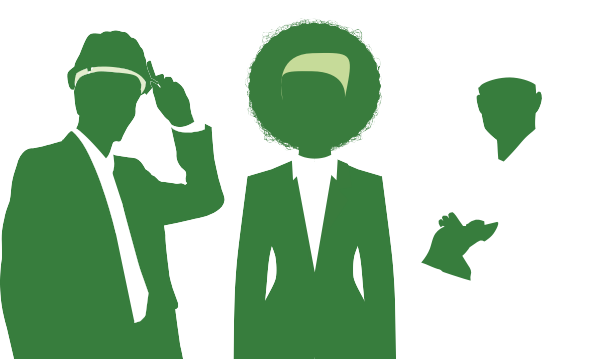 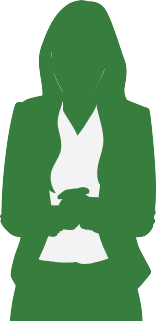 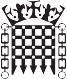 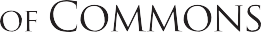 Supporting a thriving parliamentary democracyBackground and context for the roleMaintaining a thriving parliamentary democracy requires the contribution of a dedicated, politically impartial and diverse workforce who takes pride in supporting the democratic process (circa 2,500 in the House of Commons alone). Given the poor condition of the fabric and systems of the Palace, the Commissions of the House of Commons and House of Lords resolved in early 2018 that a major programme of restoration and renewal work must be carried out to protect and preserve the legacy of the Palace, ensuring it can continue to serve as home to the UK Parliament in the 21st century and beyond.Work has begun to establish a new, two-tier governance model for the programme, similar to that which has been proven to work well on major projects such as the London 2012 Olympics and Crossrail. Within the Restoration and Renewal Programme, there is a Transition team which is examining the potential routes and options for delivering the programme and taking forward the work to establish a Sponsor Body and Delivery Authority.The Sponsor Body will be a stand-alone organisation overseeing the work of the Delivery Authority. It will act as the single client accountable to Parliament, own the budget, business case and scope of the programme. The Delivery Authority will be accountable for delivering the Sponsor Body’s requirements to budget and timescale, and have the management capacity and expertise required for a programme of this scale and complexity.Job purposeIn preparation for this work, the Restoration and Renewal Programme is looking to appoint four Documentation Assistants to work with the Parliament’s Curator’s Office, to audit, update and cleanse collections documentation and the collections database in preparation for potential object movements.    The Documentation Assistants will play a key role in supporting Parliament’s Heritage Collections teams in their preparation and planning for the Restoration and Renewal programme.   Key accountabilitiesThe post holder will be accountable for:Auditing, updating and cleansing collections information, and Supporting the collaboration and innovation across Parliament’s heritage collections.Key responsibilitiesWork with the Curator’s office and its Parliamentary Art Collection and Historic Collections teams to:Undertake a rapid inventory to update and resolve any existing documentation issuesEnhance catalogue records in the collections database to meet data standards where appropriatePhysically review items in the collection across the Parliamentary Estate   Identify and resolve any anomalies such as duplicate records or numbering issues.  Review supporting collections information and use this to enhance collections records where appropriate and necessary – this may involve consulting hardcopy files. Become familiar with, adhere to and help inform the information management policies and procedures of the Restoration and Renewal Programme teamProvide updates and reports on progress as and when requiredOver time, the role may develop in line with business need, and the post holder will be expected to carry out other reasonable duties as required.Key stakeholder relationshipsWhen undertaking auditing and inventory work the post holder, and their team, will work extremely closely with, and receive guidance from, the Curator’s Office and its Parliamentary Art Collection and Historic Collections teams The post holder will also develop close relationships with all of Parliament’s Heritage Collections teams, helping to facilitate and support collaboration and innovation across these teams In addition, many of the items cared for by collections teams are in use and the post holder will be expected to liaise with a diverse range of stakeholders across the Parliamentary Estate and with external contractors, as requiredManagement responsibility NoneQualificationsEssential: There is no essential qualification for this role.Desirable: It would be desirable for the post holder to have a degree in a related subject or a Museum Studies qualification.Additional information:LocationThis post will be located on the Parliamentary Estate, Westminster, London.SecuritySuccessful candidates will be required to complete pre-employment checks. This includes security vetting to Counter Terrorist Check (CTC) level unless otherwise specified. All successful   candidates are required to pass these checks before an offer can be confirmed. Applicants should be aware that if they have resided outside of the UK for a total of more than two of the last five years they are not usually eligible for vetting (but we assess each case individually).HoursNet conditioned full-time working hours for staff of the House are usually 36 per week, excluding meal breaks. This determines the basis on which we will calculate any pro rata entitlements (e.g. annual leave). The exact daily times of attendance will be agreed with line management. Consideration will be given to candidates who wish to work part-time or as part of a job share.  If you are selected for interview, please inform the panel of the days/hours you are available to work.Application and selection processWe will conduct a sift based on the criteria set out in the skills and experience section and successful candidates will be invited to attend a competency based interview. For further information, candidates should refer to these websites - House of Commons careers at www.careers-houseofcommons.org and the UK Parliament at www.parliament.uk.  You can contact the Recruitment team at Recruitment@parliament.uk or by telephone on 020 7219 6011. Job title:Documentation Assistant                       (Heritage and Collections)Campaign Type:ConcurrentPay band:D1Pay range: £22,372 - £25,212Team:Strategic Estates Section:Restoration and Renewal ProgrammeReports to:Documentation Manager                        (Heritage and Collections) Number of posts:4Hours:Full time - 36 hours Contract type/ duration: Fixed Term for 18 months, with the possibility of an extension or permanency Issue date:2 October 2018Closing date:21 October 2018SKILLS AND EXPERIENCEAPPLICATION FORMTEST/EXERCISEINTERVIEWCRITERION 1Demonstrable experience of using and updating collections management systems/ databases, attention to detail, good research skills and written communicationCRITERION 2Good understanding of museum documentation policies and standards (Spectrum) and passionate about improving data qualityCRITERION 3Experience of working in a team with good organisational and project management skills, and an ability to work through a large volume of collections CRITERION 4Good interpersonal and customer service skills, with the ability to deal tactfully and confidently with people at all levels, always upholding the principles of equality, diversity and inclusionCRITERION 5General experience of art and object handling within a museum or heritage environment with particular experience of working with fine art collections and/ or furniture and decorative art collectionsCRITERION 6Experience of working on a data cleansing project with museum’s collections data and/or of large-scale object movements and the associated documentation required, would be desirable 